OBLASTNÝ FUTBALOVÝ ZVÄZ PREŠOV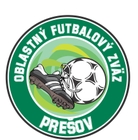 Jarková 41, 080 01 PrešovPozýva hráčov ObFZ Prešov - U14-U12 na TJ 3			Nominovaní hráči sa dostavia dňa 15.10. 2018 (pondelok) o 16.00 hod. na futbalový štadión FK HaniskaProgram: 16:00 zraz 16:30 TJ 318:15 ukončenie zrazuU14 (nar. po 1.1.2005) + U13 (nar. po 1.1.2006) + U12 (nar. po 1.1.2007)Dubas Samuel			(Trnkov)-2005				Vysočan Nicolas		(Ch. N. Ves)-2005Šulík Patrik 			(Brezovica)-2005			Vašáková Adela		(Brezovica)-2005Šarišský Šimon 		(Ch. N. Ves)-2005			Kosiar Radovan		(Svinia)-2005Gladiš Anton 			(Kamenica)-2005			Šomják Ján			(Kamenica)-2005Ficko Tadeáš			(Demjata)	-2006			Bujňak Patrik			(P. N. Ves)-2006Krištof Tadeáš 		(Pušovce)	-2006			Cicoň Patrik			(Fričovce)	-2006Kochan Branko		(P. N. Ves)-2006Golda Richard 			(Fintice)-2006		               	Čech Pavol			(Víťaz)-2006Svoboda Patrik		(Medzany)-2006			Lechman Emanuel 		(Trnkov)-2006Molnár Jakub			(Trnkov)-2007 				Tobiaš Roman 			(Ch. N. Ves)-2007Migaš Peter			(Pušovce)	-2007			Ivanecký Matúš		(Pušovce)-2007Macko Marko			(Medzany)-2007	 		Janiga Alexander Filip 	(Hrabkov)-2007Polohová Zuzana		(Ražňany)-2007			Matia Tobias Peter		(Brezovica)-2007Olšavský Alexander 	(Brezovica)-2007			Sabol Lukas			(Brezovica)-2007Kostelník Dominik		(Široké)-2008				Mathia  Adam			(Demjata)-2007Zoš Michal			(Demjata)	-2008 			Krajňak  Tibor			(Žipov)-2008Vozár Boris			(Fričovce)-2008 			Molčan  Denis			(Brezovica)-2008
Tréneri: 				Krešák Jozef, Mikolaj Peter, Valiček LukášTechnicky vedúci:		Brezina Milan*V prípade ospravedlnenia telefonicky informujte trénera: p. Krešáka 0907495527Prineste si PREUKAZ POISTENCA!Nominovaní hráči si prinesú: kopačky, chrániče, tréningovú výstroj, uterák, šľapky."Uvoľnením dieťaťa na zraz rodičia/zodpovední zástupcovia berú na vedomie, že zodpovedajú za zdravotný stav dieťaťa v čase konania zrazu a sú si vedomí skutočnosti, že ObFZ nepreberá zodpovednosť za prípadné úrazy a iné ujmy, ktoré sa vyskytnú bez priameho zavinenia." Nominovaním hráčom v prípade neúčasti na tréningových zrazoch výberov ObFz PO , môže byť zastavená činnosť. Preto požiadam hráčov , rodičov, trénerov a funkcionárov o rešpektovanie pokynu o ospravedlnení hráča na zraze.Prešove, 11.10 .2018                                 	Peter MIKOLAJ - HT                                                